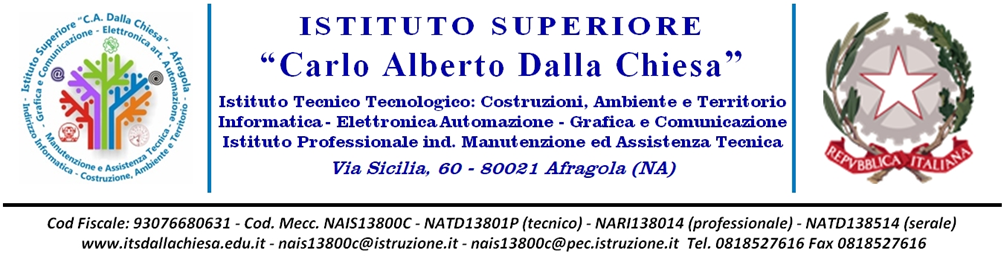 ELEZIONI PER IL RINNOVO DEI CONSIGLI DI CLASSE A.S. 2021/22- Componente genitoriVERBALEL’anno 2020, il giorno _____ del mese di ottobre alle ore 17.00, in modalità online attraverso la piattaforma G-suite si è riunita l’assemblea dei genitori della classe___  sezione_____ indirizzo____, presieduta dal docente designato in seno al consiglio di classe ________________________________________________, per procedere alle operazioni elettorali per il rinnovo dei CONSIGLI DI CLASSE per l’anno scolastico 2021/2022.Sono presenti i seguenti genitori:Dopo un’ampia comunicazione introduttiva fornita dal docente designato in seno al consiglio di classe nella quale vengono comunicati le modalità e i tempi:Il voto è espresso da ciascun genitore avente diritto, mediante compilazione di un modulo Google accessibile con le credenziali dell’alunno;Ciascun elettore può esprimere 1 preferenza per ogni scheda;La lista dei candidati è costituita da tutti i genitori presenti;La votazione avrà inizio al termine dell’assemblea ed avrà la durata di 30 minuti;Al termine della votazione i componenti del seggio procederanno allo scrutinio in modalità online.Esaurita la discussione, si procede alla costituzione del seggio elettorale che è risulta composto dai seguenti genitori:__________________________________________; Presidente__________________________________________; Scrutatore__________________________________________; ScrutatoreAlle ore 18.00 iniziano le votazioni. Al termine delle votazioni si procede allo scrutinio dei voti che si è concluso con i seguenti risultati:Votanti n. _________ , schede nulle ______________ , schede bianche ______________1° eletto con voti________ __l__ sig__ ______________________________ padre/madre dell’alunno ____________________________
residente in via ________________________________________ nat_ a ______________________ il __________________ tel. n. _________________2° eletto con voti________ __l__ sig__ ______________________________ padre/madre dell’alunno ____________________________
residente in via ________________________________________ nat_ a ______________________ il __________________ tel. n. _________________1° dei non eletti con voti________ __l__ sig__ ______________________________ padre/madre dell’alunno ____________________________
residente in via ________________________________________ nat_ a ______________________ il __________________ tel. n. _________________Le operazioni di scrutinio si sono concluse alle ore_________________IL PRESIDENTE             ______________________GLI SCRUTATORI         __________________________________________1.2.3.4.5.6.7.8.9.10.